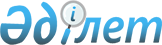 Об определении порядка и размера возмещения затрат на обучение на дому детей с ограниченными возможностями из числа инвалидовРешение Толебийского районного маслихата Туркестанской области от 12 декабря 2019 года № 47/259-VI. Зарегистрировано Департаментом юстиции Туркестанской области 20 декабря 2019 года № 5309
      В соответствии со статьей 6 Закона Республики Казахстан от 23 января 2001 года "О местном государственном управлении и самоуправлении в Республике Казахстан", Законом Республики Казахстан от 13 апреля 2005 года "О социальной защите инвалидов в Республике Казахстан", со статьей 16 Закона Республики Казахстан от 11 июля 2002 года "О социальной и медико-педагогической коррекционной поддержке детей с ограниченными возможностями", Толебийский районный маслихат РЕШИЛ:
      1. Определить порядок возмещения затрат на обучение на дому детей с ограниченными возможностями:
      1) возмещение затрат на обучение на дому (кроме детей-инвалидов находящихся на полном государственном обеспечении и детей инвалидов, в отношении которых родители лишены родительских прав) предоставляется одному из родителей и иным законным представителям детей с ограниченными возможностями из числа инвалидов независимо от дохода семьи;
      2) возмещение затрат предоставляется с месяца обращения до окончания срока, установленного в заключении межведомственной психолого-медико-педагогической консультации при государственном учреждении "Управление образования Туркестанской области";
      3) возмещение затрат производится за истекший месяц по мере поступления финансирования. При наличии обстоятельств, повлекших прекращение возмещение затрат (достижения возраста 18 лет, смерть ребенка с ограниченными возможностями из числа инвалидов, снятие инвалидности), выплата прекращается с месяца, следующего за тем, в котором наступили соответствующие обстоятельства.
      2. Определить размер возмещения затрат на обучение на дому детей с ограниченными возможностями из числа инвалидов по индивидуальному учебному плану – ежемесячно на каждого ребенка два месячных расчетных показателя.
      3. Государственному учреждению "Аппарат Толебийского районного маслихата" в установленном законодательством Республики Казахстан порядке обеспечить:
      1) государственную регистрацию настоящего решения в Республиканском государственном учреждении "Департамент юстиции Туркестанской области Министерства юстиции Республики Казахстан";
      2) размещение настоящего решения на интернет-ресурсе Толебийского районного маслихата после его официального опубликования.
      4. Настоящее решение вводится в действие по истечении десяти календарных дней после дня его первого официального опубликования.
					© 2012. РГП на ПХВ «Институт законодательства и правовой информации Республики Казахстан» Министерства юстиции Республики Казахстан
				
      председатель сессии маслихата

Н. Клушев

      секретарь маслихата

Н. Койбагаров
